Материал подготовила воспитатель Гизатуллина Лилия Халитовна
Фотоотчет об акции «БЕЗОПАСНОЕ ДЕТСТВО»Обучение детей правилам безопасности дорожного движения, по-прежнему, остается одной из важнейших задач дошкольного образования. Поэтому, необходима повседневная работа с детьми по формированию представлений о важности соблюдения правил безопасности.В целях снижения дорожно-транспортного травматизма, сохранения здоровья детей и взрослых, обеспечения безопасности жизнедеятельности и закрепления навыков, связанных с безопасным поведением на улицах и дорогах в нашей группе прошла акция «Безопасное детство»Решение задач по  безопасности осуществляется через следующие формы работы: занятия, беседы, дидактические и подвижные игры, рисование и аппликации, викторины и развлечения.Безопасность детей и взрослых является одной из основных задач нашего общества, а детский сад – это целостный организм, где все, должны осознавать и нести полную ответственность за безопасность, сохранение жизни и здоровья доверенных нам детей.Фотоконкурс «Безопасное детство» в группе «Колосок»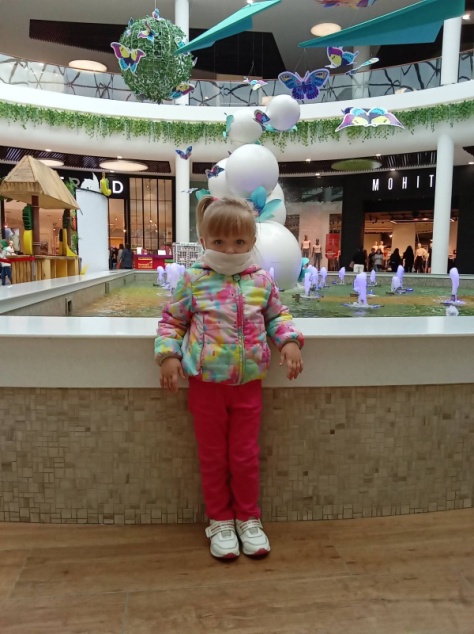 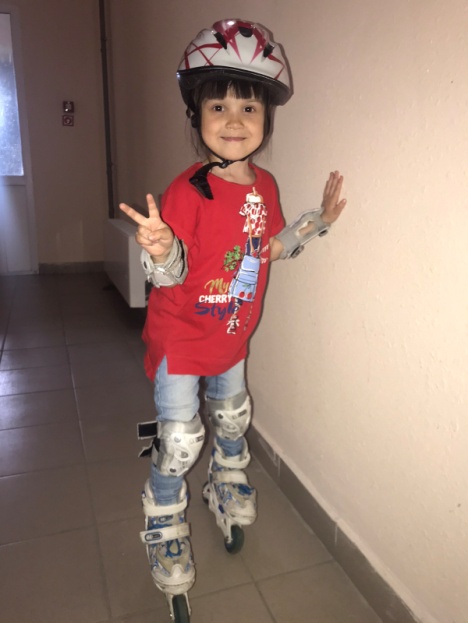 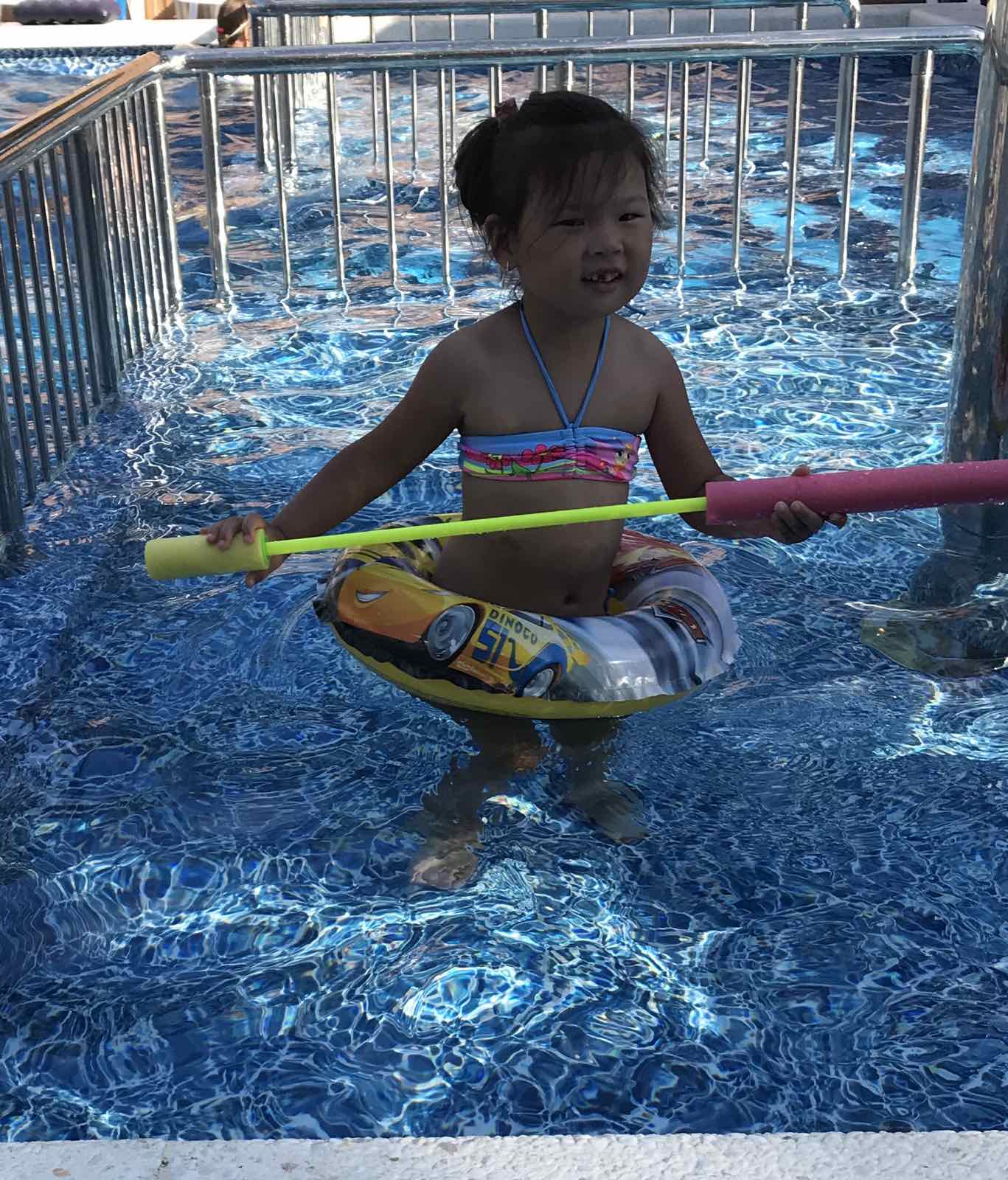 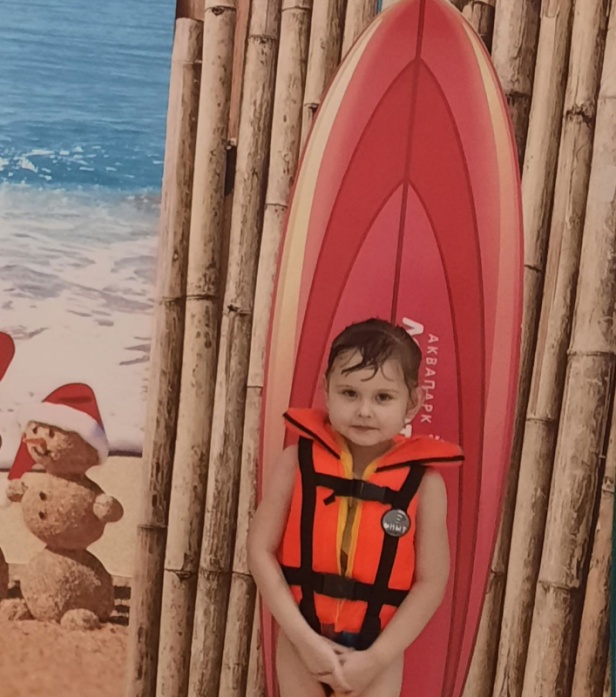 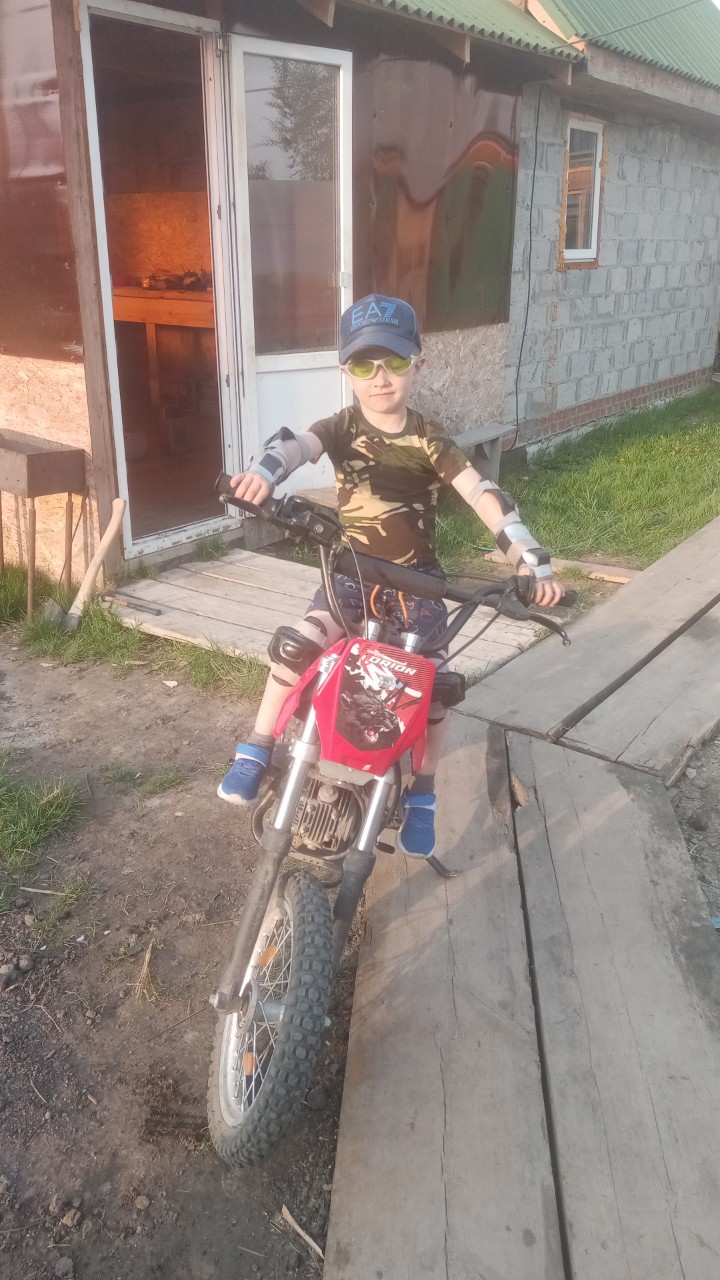 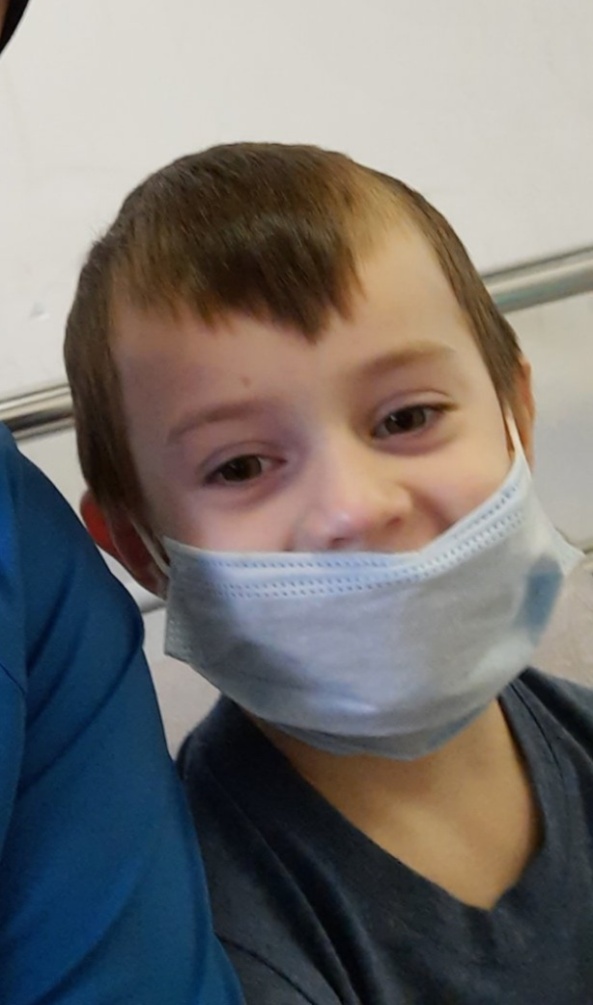 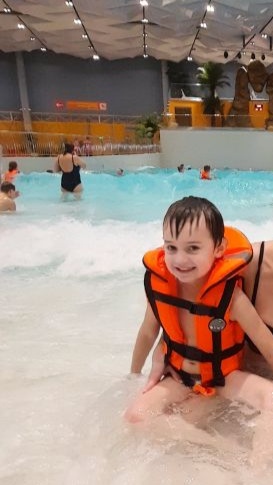 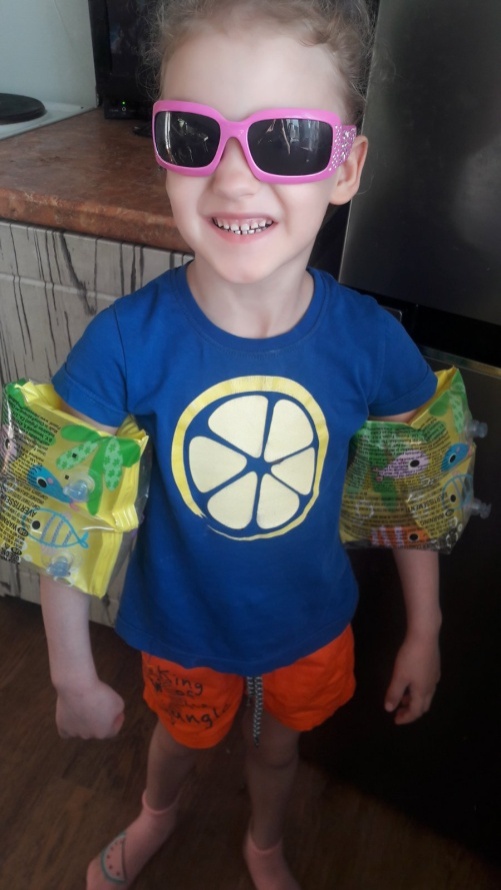 Все участники были награждены грамотами.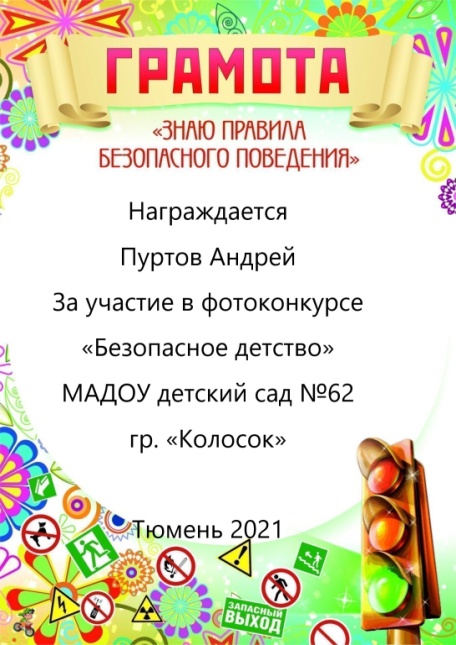 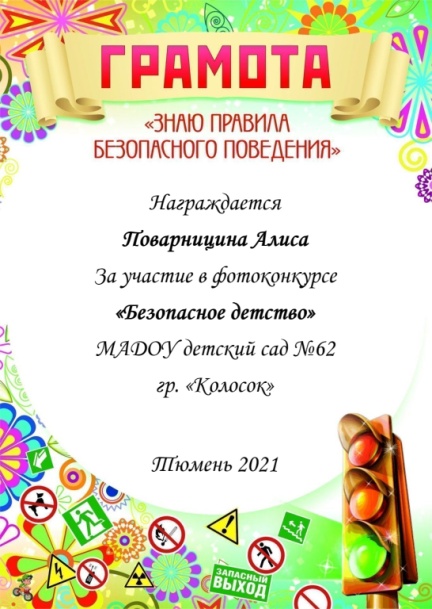 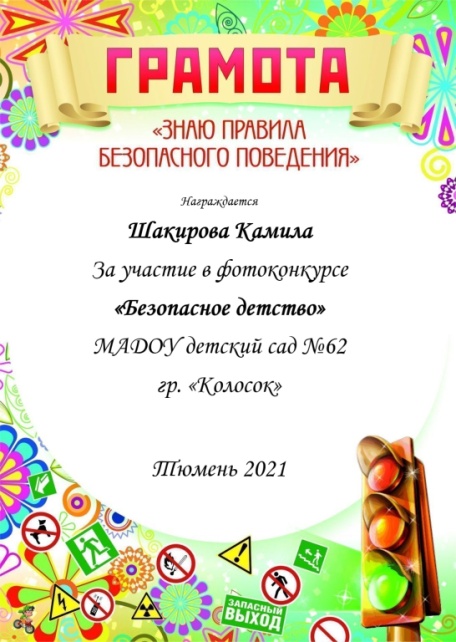 На региональный фотоконкурс «Безопасное детство» организованный при поддержке областного  ГИБДД города Тюмени, были отправлены фотографии следующих детей:Буянкин Кирилл – «Моё место в машине – моё автокресло, никому не занимать!»Поварницина Алиса «Мне нравиться кататься в автокресле!»Пуртов Андрей- «Чтобы избежать беду, в автокресле я сижу!»Шакирова Камилла «Солнышко, я тебя сберегу!»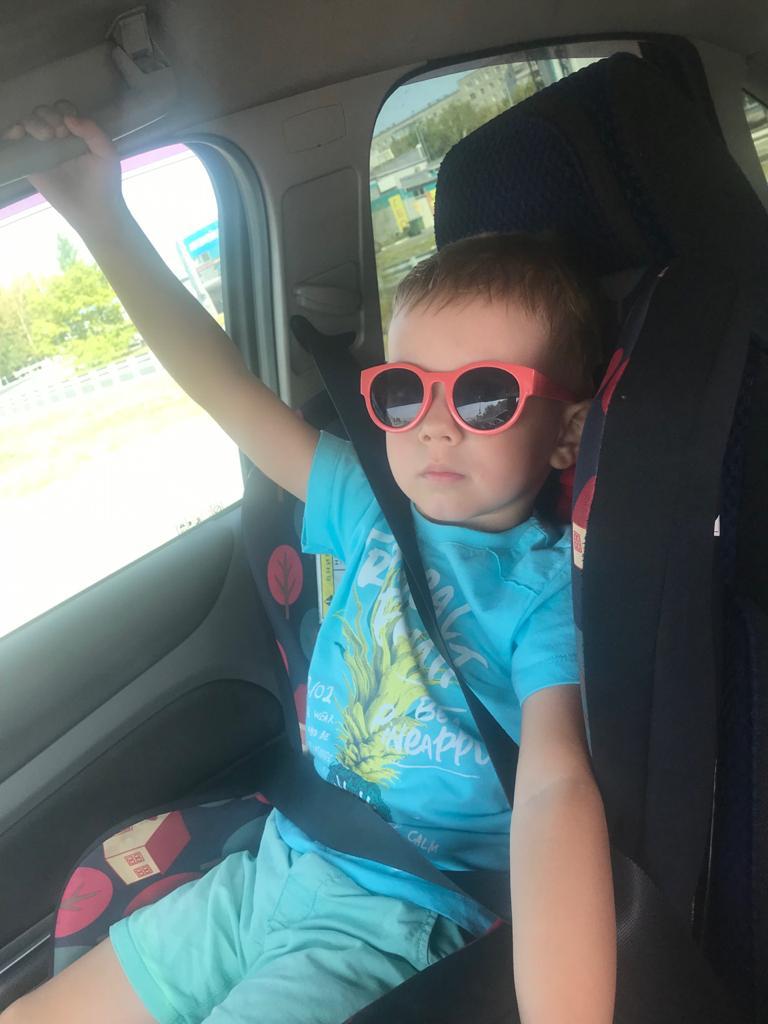 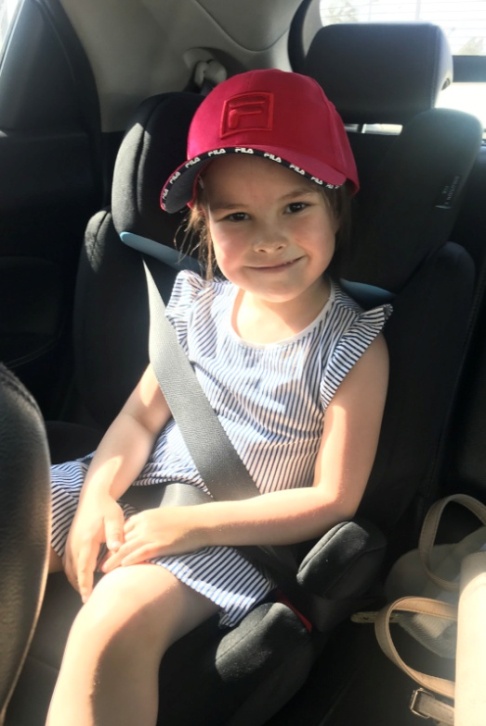 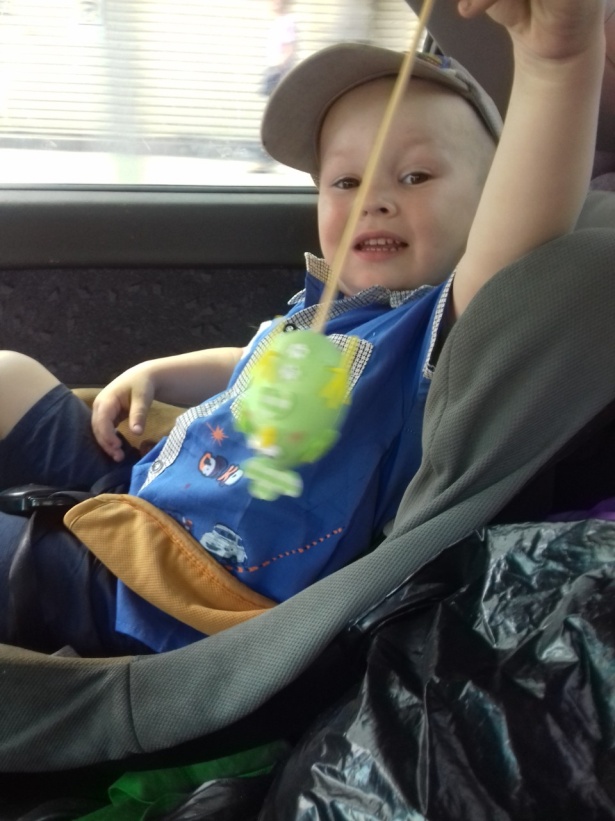 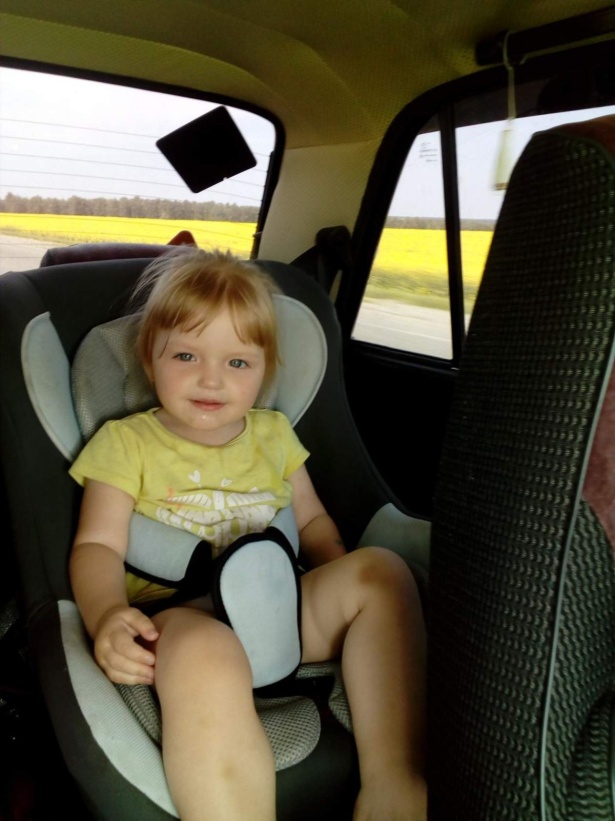 